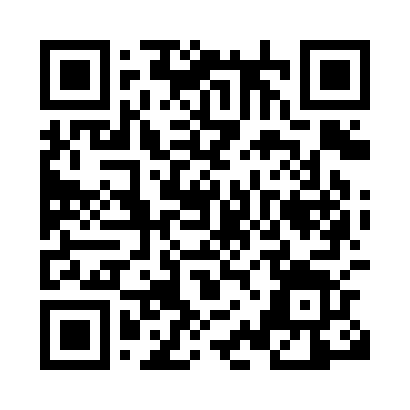 Prayer times for Altengors, GermanyMon 1 Apr 2024 - Tue 30 Apr 2024High Latitude Method: Angle Based RulePrayer Calculation Method: Muslim World LeagueAsar Calculation Method: ShafiPrayer times provided by https://www.salahtimes.comDateDayFajrSunriseDhuhrAsrMaghribIsha1Mon4:446:511:234:557:569:552Tue4:416:491:234:567:589:583Wed4:386:461:224:577:5910:004Thu4:346:441:224:588:0110:035Fri4:316:411:224:598:0310:056Sat4:286:391:215:008:0510:087Sun4:256:371:215:018:0710:108Mon4:216:341:215:028:0910:139Tue4:186:321:215:038:1110:1610Wed4:146:291:205:048:1210:1911Thu4:116:271:205:058:1410:2112Fri4:086:251:205:068:1610:2413Sat4:046:221:205:078:1810:2714Sun4:006:201:195:078:2010:3015Mon3:576:181:195:088:2210:3316Tue3:536:151:195:098:2410:3617Wed3:506:131:195:108:2510:3918Thu3:466:111:185:118:2710:4219Fri3:426:081:185:128:2910:4520Sat3:386:061:185:138:3110:4921Sun3:346:041:185:148:3310:5222Mon3:306:021:185:148:3510:5523Tue3:265:591:175:158:3710:5924Wed3:225:571:175:168:3811:0225Thu3:185:551:175:178:4011:0626Fri3:145:531:175:188:4211:0927Sat3:095:511:175:188:4411:1328Sun3:065:491:175:198:4611:1729Mon3:055:461:175:208:4811:2030Tue3:045:441:165:218:4911:21